PRIJAVNICA ZA 10. DRŽAVNU IZLOŽBU MLADOG UZGOJA MALIH ŽIVOTINJAIME I PREZIME  IZLAGAČA..............................................................................................................................BR. POŠTE I MJESTO........................................................... ULICA I BR..........................................................TELEFON ....................................................., MATIČNA UDRUGA .................................................................P O J E D I N A Č N O Spol označiti sa „X“ u odgovarajuću kolonuKolekciju čine 4 životinje iste pasmine i boje u oba spola, kolekcije su u tablici razdvojene masnim crtama!Posebnu prijavnicu za zamorčiće zatražiti kod organizatora!DATUM:………………………………….………. POTPIS:……………………….…………………………..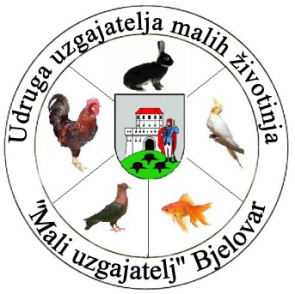 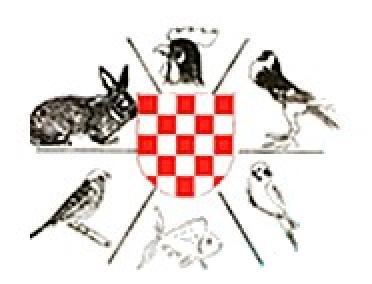 HRVATSKI SAVEZ UDRUGAUZGAJATELJA MALIH ŽIVOTINJAR.Br1.0mlado0.1.mladoPasminaBoja i crtežCijena u kn12345678910111213141516171819202122232425262728